MEDIA RELEASE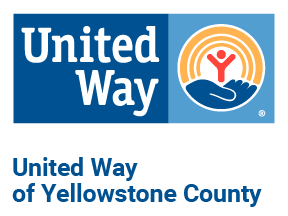 United Way of Yellowstone County
Announces Four New Board Members
Billings, MT – August 10, 2021:  United Way of Yellowstone County announces today the appointment of four local leaders to their board of directors. This brings the number of board members to 12.Pete Buchanan is the Operations & Finance Manager for Montana Campus Compact. He is also a member of the YCOAD (Yellowstone County Organizations Active in Disaster), the Volunteer Center Advisory Committee Council, and Volunteer Administrators NETWORK Group.Craig Burke is the Vice President and Owner of Entre Technology Services. Craig also serves on the Finance Committee and the Building & Property Task Force.Robbie Neihart is a Project Manager for Performance Engineering, LLC. Robbie is a member of the Resource Development Committee and the Building & Property Task Force.Pete Philippi is the Store Leader of SCHELLS All Sports. Pete lends his talents and United Way knowledge to the Resource Development Committee.“We are in a very exciting period of growth here at United Way of Yellowstone County. A vital part of that growth is reinvigorating our board with new perspectives, experiences, and expertise,” says President and CEO, Kim Lewis. “Pete, Craig, Robbie, and Pete are joining a great group of local professionals and community leaders who will help lead us as we prepare for the decade, and beyond, of impact in Yellowstone County.”The United Way of Yellowstone County Board of Directors also elected Katie Edwards of Western Security Bank as Board Chair and Bret Rutherford, Elections Administrator for Yellowstone County, as Chair Elect. Matt Schafer of MK Weeden Contruction, Inc. remains Treasurer and Kristie Jessup resumes her role as secretary.Other Board Directors include: Brenda Koch with Billings Public Schools, Theresa Hinz with Phillips 66, Shawn Hinz with RiverStone Health, and Jill Quade with ExxonMobil.Contact Lisa McDaniel, Communications and Campaign Coordinator, at (406) 697.2874 or by email at lmcdaniel@uwyellowstone.org for more information. ####